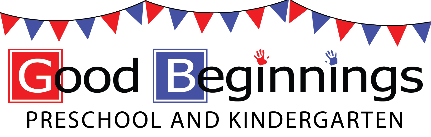                                                   EMERGENCY CONTACT/PARENTAL CONSENT FORMGood Beginnings Student Photo Use Policy and AgreementDuring the year, Good Beginnings staff will often have the opportunity to photograph and/or videotape our students in a variety of school-related activities (classroom activities, school events, field trips are a few examples of these activities).  As such, these photographs and/or videotape footage may be posted in the classrooms, hallways, used in slideshows and/or posted on the website or social media; however no names will be used to identify any students at any time.  Highlighting these activities and events is an integral part of communicating to current and prospective families. Therefore, parents/guardians are requested to indicate their wishes regarding the school’s use of student photographs, videotapes or images. CONSENT TO STUDENT PHOTO USE POLICY FOR PARENTAL RELEASE:I, the parent/guardian of (student name, please print) ____________________________________ have read and therefore understand the Student Photo Use Policy and Agreement, and permit Good Beginnings Preschool and Kindergarten to use photographs, videotapes and/or images of my child under these terms and conditions.  I do this with full knowledge and consent and waive all claims for compensation for use, or for damages.  I also understand that Good Beginnings is not responsible for photos, videos and/or images that may be taken by other parents or individuals that are posted on social media.Signature of Parent/Guardian: _______________________________________________ Date: ________________If you prefer not to consent to the photo use policy as outlined above, please see the office for the refusal to consent form, which must be signed and returned to the school.                                              Child/Family Information                                              Child/Family Information                                              Child/Family InformationChild’s NameChild’s NameBirthdateEmergency Contact Person(s): should be local and authorized to pick up your childEmergency Contact Person(s): should be local and authorized to pick up your childEmergency Contact Person(s): should be local and authorized to pick up your childNameRelationship to child                                                     Best #: home or cell Relationship to child                                                     Best #: home or cell NameRelationship to child                                                     Best #: home or cellRelationship to child                                                     Best #: home or cellPerson’s to whom child may be released: in addition to those listed abovePerson’s to whom child may be released: in addition to those listed abovePerson’s to whom child may be released: in addition to those listed aboveNameRelationship to child                                                      Best #:  home or cellRelationship to child                                                      Best #:  home or cellNameRelationship to child                                                      Best #:   home or cellRelationship to child                                                      Best #:   home or cellMedical InformationMedical InformationMedical InformationName of Child’s Physician/Medical Care Provider                                                                  Phone #Name of Child’s Physician/Medical Care Provider                                                                  Phone #Name of Child’s Physician/Medical Care Provider                                                                  Phone #Special Disabilities (if any)                                      Allergies (If any, please submit blue Emergency Medication Dispensing Form)     Special Disabilities (if any)                                      Allergies (If any, please submit blue Emergency Medication Dispensing Form)     Special Disabilities (if any)                                      Allergies (If any, please submit blue Emergency Medication Dispensing Form)     Medical or dietary information necessary in an emergency situationMedical or dietary information necessary in an emergency situationMedical or dietary information necessary in an emergency situationHealth insurance coverage for child                                                                                              Policy #Health insurance coverage for child                                                                                              Policy #Health insurance coverage for child                                                                                              Policy #Parent(s) signature is required for each item below to indicate parental consentParent(s) signature is required for each item below to indicate parental consentParent(s) signature is required for each item below to indicate parental consentObtaining Emergency Medical Care: _____________________________________________________________________________I authorize Good Beginnings to call an emergency ambulance in case of accident or acute illness and to arrange for necessary emergency medical and surgical care in case I am not immediately available.  Any qualified physician called by Good Beginnings may treat my child and do whatever is necessary for his or her health and well-being.  I agree to accept responsibility for the cost of any medical services.  I understand that a conscientious effort will be made to notify me before such action is taken.Obtaining Emergency Medical Care: _____________________________________________________________________________I authorize Good Beginnings to call an emergency ambulance in case of accident or acute illness and to arrange for necessary emergency medical and surgical care in case I am not immediately available.  Any qualified physician called by Good Beginnings may treat my child and do whatever is necessary for his or her health and well-being.  I agree to accept responsibility for the cost of any medical services.  I understand that a conscientious effort will be made to notify me before such action is taken.Obtaining Emergency Medical Care: _____________________________________________________________________________I authorize Good Beginnings to call an emergency ambulance in case of accident or acute illness and to arrange for necessary emergency medical and surgical care in case I am not immediately available.  Any qualified physician called by Good Beginnings may treat my child and do whatever is necessary for his or her health and well-being.  I agree to accept responsibility for the cost of any medical services.  I understand that a conscientious effort will be made to notify me before such action is taken.Administration of minor first-aid procedures: __________________________________________________________________________Administration of minor first-aid procedures: __________________________________________________________________________Administration of minor first-aid procedures: __________________________________________________________________________Walks & Trips: _______________________________________________________________________________________________________Walks & Trips: _______________________________________________________________________________________________________Walks & Trips: _______________________________________________________________________________________________________